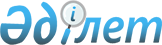 Достық кенттік округі әкімінің 2010 жылғы 6 желтоқсандағы "Көше атауларын өзгерту туралы" № 28 шешіміне өзгерістер енгізу туралыАлматы облысы Алакөл ауданы Достық ауылдық округі әкімінің 2015 жылғы 09 қаңтардағы № 1 шешімі. Алматы облысы Әділет департаментінде 2015 жылғы 09 ақпанда № 3035 болып тіркелді.
      РҚАО ескертпесі.
      Құжаттың мәтінінде түпнұсқасының пунктуациясы мен орфографиясы сақталған.
      "Нормативтік құқықтық актілер туралы" 1998 жылғы 24 наурыздағы Қазақстан Республикасы Заңының  43-1-бабына сәйкес, Достық ауылдық округінің әкімі ШЕШІМ ҚАБЫЛДАДЫ:
      1. Достық кенттік округі әкімінің 2010 жылғы 6 желтоқсандағы "Көше атауларын өзгерту туралы" (нормативтік құқықтық актілерді мемлекеттік тіркеудің Тізілімінде 2011 жылдың 11 қаңтарында  № 2-5-137 тіркелген, "Алакөл" газетінде 2011жылдың 21 қаңтарында № 3 жарияланған) № 28 шешіміне келесі өзгерістер енгізілсін:
      аталған шешімнің бүкіл мәтіні бойынша "кенттік" сөздері "ауылдық" сөздерімен ауыстырылсын;
      аталған шешімнің кіріспесіндегі "4-тармағын" сөздері "4) тармақшасын" сөздеріне ауыстырылсын.
      2. Осы шешімнің орындалуын бақылау Достық ауылдық округінің бас маман – заңгер Айдарханова Гүлмира Мұратқызына жүктелсін.
      3. Осы шешім әділет органдарында мемлекеттік тіркелген күннен бастап күшіне енеді және алғашқы ресми жарияланған күнінен кейін күнтізбелік он күн өткен соң қолданысқа енгізіледі. 
					© 2012. Қазақстан Республикасы Әділет министрлігінің «Қазақстан Республикасының Заңнама және құқықтық ақпарат институты» ШЖҚ РМК
				
Ауылдық округ әкімі
Қ. Мухаметкалиев